Muhammed Muhammed.337349@2freemail.com  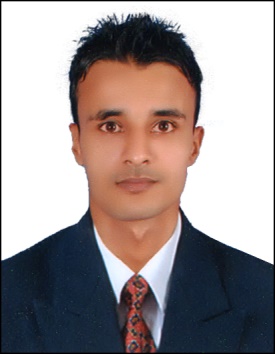 Dubai, UAECAREER OBJECTIVETo be part of a reputed organization where growth prospects are high and where I can utilize my skills and experience acquired over the years for the company’s growth.Core Competencies and Basic Profile:                                                                                                 Accountant, Customer Relationship Management, Team Building and Strong Interpersonal Skills  3 years experienced in Accounts divisionHold a Bachelor Degree, specialized in Finance and Accounts (BBM) Maintain and handling all accounts activitiesProficient in Online Shipping/Cargo activities Tally and MS Office Applications.Have good communication skills   Young, energetic & capable of working under pressure.Willing to learn and adhere to new policies & proceduresCAREER HISTORY			                  				                               Dec 2014 – 2016Al Saisel Trading Co. L.L.C is the perfumes and cosmetics distributor in U.A.EFinance Accountant         	      			   Reporting to Finance Manager PROFILEResponsible for preparing and updating the management with daily and weekly overdue report.Following up with customers directly and through Banks for the due payments and upcoming payments.Following up with PDC customers and weekly updating PDC collection report to Management.Ensuring collection documents and LC documents send to clients and keeping records of the LC receipts Following up with the Banks for LC’s advised to the company and courier references for the documents routed through bank.Handling Bank reconciliation. Handling key account customers with complete coordination on the shipments by Sea, Air and Land Transport.Maintain and handling all account activities and control the banking systemTo Analyze the market condition and pricing factor for products and servicesTo maintain proper record of company.Booking container through online. Prepare and handling  the payment and receiptsTo Submit shipping instruction and get BL verify copy for confirmationTo Apply Certificate of Origin from Dubai chamber of commerce.Arrange/ prepare Letter for shipmentMaking DO letter and other related documents for import shipment.To update client with shipment track details To manage and handle  Receivable and PayableAssist in preparing regular reports and summaries of accounting/operational activities.  To establish and maintain close relationship ensuring compliance with all regulatory bodies.To send pre-alerts / pre-advice / arrival notice and ensure timely issuance of delivery orders, clearance and delivery of shipments.Preparing special financial reports by collecting, analyzing, and summarizing account information and trendsPreparing payments by verifying documentation, and requesting disbursements.Reconciling financial discrepancies by collecting and analyzing account information. Documents financial transactions by entering account information. Responsible to resolve supplier issues and providing clarifications in case of delays in     payment. Involved in maintaining, reconciling and analyzing the supplier accounts in all divisions. Preparing reports on payments schedules and supplier accounts on periodical basis. Responsible to resolve supplier issues and providing clarifications in case of delays in paymentEffective delegation and training of team membersNashath Traders, Mangalore, INDIA.                                                 August 2013 – Dec 2014Nashath Traders is the largest Building Materials distributors in Mangalore (Building Materials include Crusher Stone, Cement, Sand, steel, Ceramics, etc.)ACCOUNTANT         	      				Reporting to Finance Manager PROFILEPreparing special financial reports by collecting, analyzing, and summarizing account information and trends Preparing payments by verifying documentation, and requesting disbursements.Reconciling financial discrepancies by collecting and analyzing account information. Documents financial transactions by entering account information.Responsible to resolve supplier issues and providing clarifications in case of delays in payment. Involved in maintaining, reconciling and analyzing the supplier accounts in all divisions.Preparing reports on payments schedules and supplier accounts on periodical basis.Rajan D’Souza Chartered Accountant, Mangalore, India.                                May 2012 – July 2013Rajan D’Souza is well known Chartered Accountant in Mangalore. Most of Reputed Company’s Auditing and Filing Income Tax Return Handled by Him.Accountant cum Auditor       				Reporting to the Chartered Accountant.     PROFILEAuditing Clients Accounts statements and finalizing. Preparing Clients Income Tax statements.  Filing Income Tax ReturnPreparation & Submission of Management Reports such as Cash  Flow Statements,        Profit  & Loss Account, Balance Sheet, etc. using Tally. Preparing Trading and Profit & Loss Account, Receipts and Payments.Payables Review & Reconciliation, Debtors Review & Reconciliation, Bank Reconciliation. Maintaining & Updating Fixed Assets, Monitoring Pre Payments &Advances,                Maintaining Cash & Petty Cash Account, etc. Correspondence with Debtors & Creditors on regular basis. Analyzing Income Statement, Balance Sheet and Cash flow statement of the companies reporting their financials.Updating financial data in the database which is used by the End customers like Financial Institutions, Banking Sectors, Individual Investors and various Investment Banking Institutions. Handling client queries addressing them by analyzing company reports and providing them with required inputs/calculation.Preparation and presentation of periodical quality and efficiency reports.DocumentationEDUCATIONBBM in Finance and Accounts - 2012.Extra Qualification:  Diploma in MS-Office.  (Information Technology, Business Systems, Web-Application Development, Multilingual                               DTP)Diploma in TallySap in Finance and controllingSTRENGTHS Team Player, Self-motivated, efficient time management and organizational skills. Strong analytical, people management & emotional intelligence. Ability to handle complex situations, result oriented with a flair for making prompt & sensible decisions independently.Other training program under gone Practical Accounting & Taxes, Public speaking & Presentation skills, Personal excellence and Positive mental attitude, Business writing skills, Time management, & other Microsoft excel 2007 functions.ADDITIONAL INFORMATIONDate of Birth: 07th August, 1989. Sex: Male Nationality: Indian Marital Status: Single Religion: Islam Languages Known: English, Hindi, Malayalam and KannadaDriving License: Valid Indian Driving LicenseDeclaration:  I hereby declare that the above given information’s are true to the best of my knowledge    Thanking You   